CRONFA BAND EANG LLEOL FY2020-21 LLYWODRAETH CYMRUFFURFLEN GAIS Dylai ymgeiswyr lenwi un ffurflen ar gyfer pob cynllun.  Gallai cynllun gynnwys un prosiect neu becyn o brosiectau cysylltiedigDISGRIFIAD O’R CYNLLUN Rhowch ddisgrifiad bras o’r cynllun.  Os ydych yn gwneud cais ar gyfer cynllun fydd yn debygol o bara mwy na blwyddyn ariannol, bydd angen disgrifiad o’r cynllun cyfan ac o’r rhannau y byddwch yn eu cynnal ym mhob blwyddyn ariannol. Dylai cais ar gyfer pecyn o gynlluniau gynnwys rhestr wedi’i chostio o’r prosiectau cysylltiedig yn nhrefn eu blaenoriaeth. Amgaewch fapiau A4 i ddangos eich lleoliad, lluniad(au) o’r Prosiect(au) ac unrhyw wybodaeth ategol arall. ACHOS BUSNES Y CYNLLUN 1. YR ACHOS STRATEGOL Cyd-fynd ag Amcanion y Grant Esboniwch isod sut mae’ch cynllun yn cyfrannu at amcanion y grant. Arloesi Rhowch fanylion unrhyw elfennau arloesol sy’n rhan o’r cynllun, fel arloesedd o ran technoleg, ei roi ar waith a/neu gyllido: Partneriaid Rhowch fanylion unrhyw rannau o’r cynllun fydd yn golygu bod gwaith yn cael ei wneud gan fenter gymdeithasol a/neu fudiad 3ydd sector: Cydweithio Rhowch fanylion sut mae’r cynllun yn cefnogi blaenoriaethau’r rhanbarth: 2. YR ACHOS DROS FAND EANG Cyfrannu at y Nodau Llesiant Cynlluniau sy’n ceisio gwneud y mwyaf o’u cyfraniad at y nodau llesiant. Rhowch grynodeb o effeithiau’r cynllun o ran y nodau llesiant. Dylai fod yn seiliedig ar asesiad o effeithiau’r cynllun. 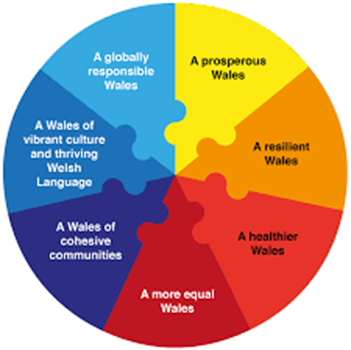 Gwerth am Arian Esboniwch ba gamau sydd wedi’u cymryd i gadw costau mor fach â phosibl ac i fesur a fydd y grant y gofynnir amdano yn rhoi gwerth ein harian i ni.  Cynhwyswch y Gymhareb Manteision Costau (BCR) os yw’n hysbys: Asesiad o’i Effeithiau Rhowch grynodeb o effeithiau disgwyliedig y cynllun, ar bwy y bydd yn effeithio a sut, a thystiolaeth ansoddol/meintiol allweddol.  Gall effeithiau fod yn dda/ drwg neu niwtral a dylid ystyried yr holl ddefnyddwyr, gan gynnwys y rheini â nodweddion gwarchodedig. 3. YR ACHOS RHEOLI A fydd modd rhoi’r cynllun ar waith? Beth yw’r risgiau? Rhaid darparu plan yn nodi’r amserlen ar gyfer gweithgareddau a phrif gerrig milltir pob cynllun, sy’n addas ar gyfer ei faint, ei gymhlethdod a’i risgiau.  Os ydy’r camau / cerrig milltir wedi’u cyrraedd, rhowch ddyddiadau.  Dylid o leiaf ddarparu gwybodaeth am ddyluniad, amseriad prosesau statudol/caniatâd cynllunio, caffael, rhoi ar waith, gorffen lle bo’r rheini’n gymwys i’r cynllun. Rhaid cynnwys gwybodaeth am y risgiau i’w roi ar waith, a’r mesurau lliniaru sydd gennych eisoes yn eu lle neu yn yr arfaeth: 4. YR ACHOS ARIANNOL Proffil o’r gwariant £000oedd. Prisiau gwirioneddol (cyn y grantiau / cyfraniadau a nodir isod ar wahân)Proffil Gwariant Chwarterol (Dylech gynllunio’ch gwariant cyn gynted ag y gallwch yn y flwyddyn ariannol i sicrhau’ch bod yn gwario’r cyfan.  Dylech gadw gwariant Chwarter 4 mor fach ag y medrwch i osgoi’r risg o orwario). 5. YR ACHOS MASNACHOL Sut byddwch chi’n caffael ar gyfer y cynllun? Beth yw profiad y cyflenwyr tebygol?  Faint ohonyn nhw fydd? Beth yw’r prif drefniadau contractio? Beth yw hyd contractau? MONITRO A GWERTHUSOA oes cynllun monitro a gwerthuso wedi’i baratoi?Os oes, rhowch y manylion isod ac atodwch ddogfennau perthnasol fel tystiolaeth. Beth yw’r data sylfaen a’r targedau perthnasol? A yw’r gwaith monitro a gwerthuso eisoes wedi’i wneud? Os ydy, rhowch fanylion isod ac atodwch ddogfennau perthnasol wrth y cais hwn fel tystiolaeth. Enw’r Ymgeisydd Enw’r Cynllun Rhif y Cynllun yn Nhrefn ei FlaenoriaethCynllun Newydd neu un sy’n bod eisoesDyddiadau’r Cynllun Dechrau                                         Cwblhau Bras Arian sydd ei angen yn 2020-21£’000oedd Enw Rheolwr y Prosiect Ffôn Cysylltu E-bost Cysylltu Awdurdodwyd gan (e.e. Pennaeth Cyllid)Enw:                            Teitl ei Swydd:Llofnod:Cyfeirnod Grid OS:Yr Achos dros Newid Yr Achos dros Newid Y Sefyllfa a’r Problemau, nawr ac yn y dyfodolBeth yw’r problemau lleol ac ehangach y bydd y cynllun hwn yn eu datrys yn y tymor byr a hir? Rhowch ddata llinell sylfaen os medrwch. Beth wnaiff ddigwydd os na chymerir unrhyw gamau? Amcanion y cynllun Beth yw amcanion y cynllun? (dylai fod hyd at 5 neu 6 a dylent fod yn Benodol, Mesuradwy, Cyraeddadwy, Realistig ac yn Amser-benodol)Canlyniadau’r cynllun Beth fydd canlyniadau penodol y cynllun? Cyd-fynd â Pholisïau a Chynlluniau Esboniwch sut y bydd y cynllun hwn yn cyd-fynd â pholisïau a chynlluniau lleol fel Strategaethau Digidol Lleol, amcanion rhanbarthol a pholisïau a chynlluniau cysylltiedig eraill. Cysylltu ac Ymgynghori â’r Gymuned Esboniwch yn fras sut ydych wedi ceisio ennyn diddordeb cymunedau lleol ac ymgynghori ar eich cynigion. Sut ydych wedi ceisio sicrhau cyfraniad y rheini sydd â nodweddion gwarchodedig? Sut mae hyn wedi dylanwadu ar y cynllun? Amcanion y grant Cyfraniad y cynllun Dod â band eang cyflym a dibynadwy i’r rhannau hynny o Gymru sydd heb gyswllt ar hyn o bryd (h.y. NGA “gwyn”)Ymyrryd i helpu i ddod â band eang cyflym a dibynadwy i’r rhannau hynny o Gymru sydd heb gyswllt o’r fath ar hyn o brydYmyrryd i gefnogi blaenoriaethau economaidd Llywodraeth Cymru ar gyfer swyddi a thwf, yn enwedig yn y Dinas-Ranbarthau, Ardaloedd Menter, Bwrdd Uchelgais Economaidd y Gogledd, ardaloedd twf lleol ac ardaloedd adfywioYmyrryd i wella ansawdd bywyd, yn enwedig y rheini sy’n byw mewn ardaloedd tan anfantais ac ardaloedd gwledig. Nod Llesiant Effaith (dewiswch un fesul nod)Cymru lewyrchusPositif / niwtral / negyddol Cymru gydnerth Positif / niwtral / negyddolCymru iachach Positif / niwtral / negyddolCymru fwy cyfartal Positif / niwtral / negyddolCymru o gymunedau cydlynol Positif / niwtral / negyddolCymru â diwylliant bywiog lle mae’r Gymraeg yn ffynnu Positif / niwtral / negyddolCymru sy’n gyfrifol ar lefel fyd-eang Positif / niwtral / negyddolNod Llesiant Effeithiau Sut mae’r cynllun yn lleihau effeithiau negyddol ac yn cynyddu’r rhai positif? Cymru lewyrchus Cymdeithas arloesol, gynhyrchiol, carbon isel sy’n cydnabod y terfynau sydd ar yr amgylchedd byd-eang ac sydd, o ganlyniad, yn defnyddio adnoddau mewn modd effeithlon a chymesur (gan gynnwys gweithredu ar newid yn yr hinsawdd); ac sy’n datblygu poblogaeth fedrus ac addysgedig mewn economi sy’n cynhyrchu cyfoeth ac yn cynnig cyfleoedd cyflogaeth, gan ganiatáu i bobl fanteisio ar y cyfoeth a gynhyrchir drwy gael gafael ar waith addas. Cymru gydnerth Cenedl sy’n cynnal ac yn gwella amgylchedd naturiol bioamrywiol gydag ecosystemau iach gweithredol sy’n cynnal cydnerthedd cymdeithasol, economaidd ac ecolegol ynghyd â’r gallu i addasu i newid (er enghraifft newid yn yr hinsawdd). Cymru iachach Cymdeithas lle mae llesiant corfforol a meddyliol pobl cystal â phosibl a lle deellir dewisiadau ac ymddygiadau sydd o fudd i iechyd yn y dyfodol.Cymru fwy cyfartal Cymdeithas sy’n galluogi pobl i gyflawni eu potensial ni waeth beth fo’u cefndir neu eu hamgylchiadau (gan gynnwys eu cefndir a’u hamgylchiadau cymdeithasol-economaidd) Cymru o gymunedau cydlynolCymunedau atyniadol, hyfyw a diogel sydd â chysylltiadau da. Cymru â diwylliant bywiog a lle mae’r Gymraeg yn ffynnu Cymdeithas sy’n hyrwyddo ac yn gwarchod diwylliant, treftadaeth a’r Gymraeg ac sy’n annog pobl i gyfranogi yn y celfyddydau, a chwaraeon a gweithgareddau hamdden Cymru sy’n gyfrifol ar lefel byd-eang Cenedl sydd, wrth iddi wneud unrhyw beth i wella llesiant economaidd, cymdeithasol, amgylcheddol a diwylliannol Cymru, yn ystyried a allai gwneud peth o’r fath gyfrannu’n gadarnhaol at lesiant byd-eang Cyn 2020/212020/21 a ragwelir2021/222022/232023/24Wedyn CyfanswmArolygon Dylunio Gwaith Rheoli’r prosiect Monitro a Gwerthuso Hyrwyddo CYFANSWM GROS (CAPEX)CYFANSWM GROS (OPEX)Swm arian cyfatebol, canran y cyfraniad a’i ffynhonnell (enw’r corff/sefydliad) CYFANSWM NET (CAPEX)CYFANSWM NET (OPEX)Rhagolwg o Wariant FY2020-21 (mewn £000oedd)Rhagolwg o Wariant FY2020-21 (mewn £000oedd)Rhagolwg o Wariant FY2020-21 (mewn £000oedd)Rhagolwg o Wariant FY2020-21 (mewn £000oedd)Rhagolwg o Wariant FY2020-21 (mewn £000oedd)Rhagolwg o Wariant FY2020-21 (mewn £000oedd)Rhagolwg o Wariant FY2020-21 (mewn £000oedd)Rhagolwg o Wariant FY2020-21 (mewn £000oedd)Rhagolwg o Wariant FY2020-21 (mewn £000oedd)Rhagolwg o Wariant FY2020-21 (mewn £000oedd)Chwarter 1Chwarter 1Chwarter 1Chwarter 2Chwarter 2Chwarter 3Chwarter 3Chwarter 3Chwarter 4Chwarter 4Arolygon Dylunio Gwaith Rheoli’r prosiect Monitro a Gwerthuso Hyrwyddo CYFANSWM GROS (CAPEX)CYFANSWM GROS (OPEX)Swm arian cyfatebol, canran y cyfraniad a’i ffynhonnell (enw’r corff/sefydliad) CYFANSWM NET (CAPEX)CYFANSWM NET (OPEX)